      Государственное бюджетное образовательное учреждениедополнительного  профессионального образования«Волгоградская государственная академия повышения квалификациии переподготовки работников  образования»КОНРОЛЬНАЯ РАБОТАпо курсу ОРКСЭМодуль: "Основы мировых религиозных культур"Название учебника: " Основы духовно-нравственной культуры народов России. Основы мировых религиозных культур. 4-5 кл. ФГОС " Изд. "Просвещение", 2012Тема: «Россия – наша Родина»(Урок №1)                                                            Выполнила: Шумкова Т.Л.,                                                           учитель начальных классов                                                                  МБОУ СОШ №5,г.Михайловка                                        2013 г.Контрольная работаI задание.Полное название  нашей страны:а) Москваб) Российская Федерацияв) РоссияНазовите  столицу России:а) Санкт-Петербургб) Москвав) ВолгоградЧто является главной песней нашего государства:а) гимнб) маршв) песня     4.Кто является главой нашего государства:а) депутатб) президентв) царь5. Как называется человек, преданный своему народу, Отчизне:а) патриотб) военныйв) культурныйII задание.Добро, честь, справедливость, милосердие – это   _____________________________________________________________   ______________________________________________________________  - это человек, который любит свою Родину, свой народ, родителей, бережно относится к природе, добросовестно учится, работает, уважает традиции других народов.Семья, Отечество, Бог, вера, любовь, свобода, справедливость, милосердие, честь, достоинство, образование и труд, красота, гармония – это ________________________________________________________Перечислите символы Российской Федерации - _____________________________________________________________Какое чувство может испытывать патриот за свою Родину- _____________________________________________________________III задание.Что такое материальный мир человека? ______________________________________________________________________________________________________________________Что такое духовный мир человека? ______________________________________________________________________________________________________________________Что такое культурные традиции? ______________________________________________________________________________________________________________________Какие бывают традиции? ______________________________________________________________________________________________________________________Что такое ценности? _____________________________________________________________________________________________________________________IV задание.1. Соедини стрелками правильно пословицы    Родной край –                                 дружбой сильны.   Человек без Родины,                      чужбина мачеха.     Родина – мать,                                 одна у него и Родина   Одна у человека мать,                    сердцу рай.     Народы нашей страны                   что соловей без песни2. Отметь государственный флаг Российской Федерации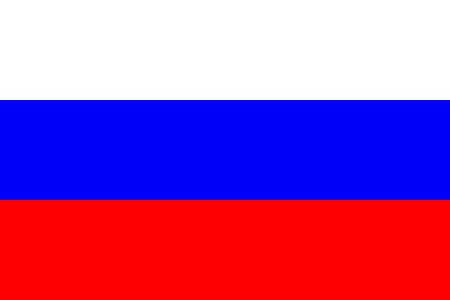 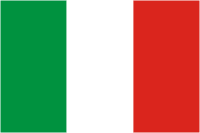 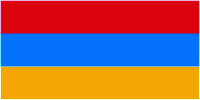 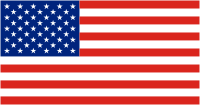 3.Догадайтесь, кто эти люди и соедините стрелкамиЖуков Г.К., Кутузов М.И., Суворов А.И.       писатели,поэтыБарто А Л., Маршак С.Я., Астафьев В.А.      композиторыЧайковский П.И, Пахмутова А.И.,	военачальники    4.Соедини определение с цветом флага Р.Ф.5.Выбери и подчеркни достопримечательства нашей области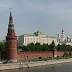 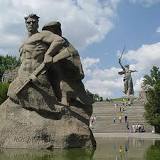 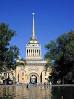 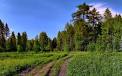 Ключ к контрольной работеI задание.1.Полное название  нашей страны:а) Москваб) Российская Федерацияв) Россия2.Назовите  столицу России:а) Санкт-Петербургб) Москвав) Волгоград3.Что является главной песней нашего государства:а) гимнб) маршв) песня     4.Кто является главой нашего государства:а) депутатб) президентв) царь5. Как называется человек, преданный своему народу, Отчизне:а) патриотб) военныйв) культурныйII задание.Добро, честь, справедливость, милосердие – это   основные культурные традиции.  Духовный человек - это человек, который любит свою Родину, свой народ, родителей, бережно относится к природе, добросовестно учится, работает, уважает традиции других народов.Семья, Отечество, Бог, вера, любовь, свобода, справедливость, милосердие, честь, достоинство, образование и труд, красота, гармония – это важнейшие ценности человека.Перечислите символы Российской Федерации – герб, флаг, гимн.Какое чувство может испытывать патриот за свою Родину- гордость.III задание.1.Что такое материальный мир человека?Вещи, предметы, среди которых живет человек, явления природы.     2.Что такое духовный мир человека? Это знания, информация, отношение между людьми.     3.Что такое культурные традиции? Богатство нашей многонациональной страны или социальное и культурное наследие передающиеся от поколения к поколению.    4.Какие бывают традиции?      Семейные, русские, межнациональные, духовные.    5.Что такое ценности? Простые правила общественного поведения.IV задание.1. Соедини стрелками правильно пословицы    Родной край –                                 дружбой  сильны.   Человек без Родины,                      чужбина мачеха.     Родина – мать,                                 одна у него и Родина   Одна у человека мать,                    сердцу рай.     Народы нашей страны                   что соловей без песни2. Отметь государственный флаг Российской Федерации3.Догадайтесь, кто эти люди и соедините стрелкамиЖуков Г.К., Кутузов М.И., Суворов А.И.       писатели,поэтыБарто А Л., Маршак С.Я., Астафьев В.А.      композиторыЧайковский П.И, Пахмутова А.И.,	военачальники      4.Соедини определение с цветом флага Р.Ф.     5.Выбери и подчеркни достопримечательства нашей областиМужество,смелость,великодушие,любовьВерность, честность, безупречность, целомудриеБлагородство, откровениеМужество,смелость,великодушие,любовьВерность, честность, безупречность, целомудриеБлагородство, откровение